UNIVERSIDADE ESTADUAL DO SUDOESTE DA BAHIA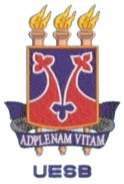 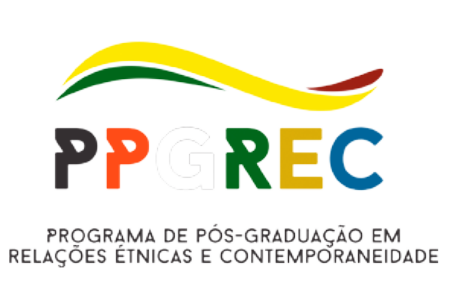 PRÓ-REITORIA DE PESQUISA E PÓS-GRADUAÇÃOÓRGÃO DE EDUCAÇÃO E RELAÇÕES ÉNITCASPROGRAMA DE PÓS-GRADUAÇÃO EM RELAÇÕES ÉTNICAS E CONTEMPORANEIDADENOME DO DISCENTE“TÍTULO (EM CAIXA ALTA)”JEQUIÉ/BA2022UNIVERSIDADE ESTADUAL DO SUDOESTE DA BAHIAPROGRAMA DE PÓS-GRADUAÇÃO EM RELAÇÕES ÉTNICAS E CONTEMPORANEIDADENOME DO DISCENTE“TÍTULO (EM CAIXA ALTA)”Dissertação de Mestrado apresentada ao Programa de Pós- Graduação em Relações Étnicas e Contemporaneidade como requisito para obtenção do título de Mestre em Relações Étnicas e Contemporaneidade. Orientador(a): Prof. Dr. Xxxxxxxxxxxx Co-Orientador : (quando houver) Prof. Dr. xxxxxxxxxxxxJEQUIÉ/BA2022